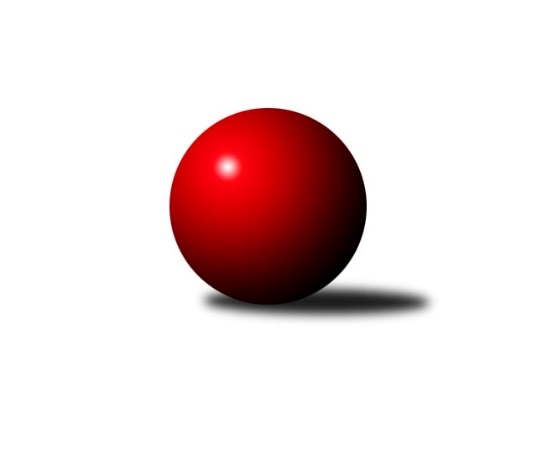 Č.2Ročník 2020/2021	11.6.2024 2. KLZ B 2020/2021Statistika 2. kolaTabulka družstev:		družstvo	záp	výh	rem	proh	skore	sety	průměr	body	plné	dorážka	chyby	1.	KK Šumperk	2	2	0	0	13.0 : 3.0 	(34.0 : 14.0)	3157	4	2183	974	49	2.	TJ Centropen Dačice	2	2	0	0	13.0 : 3.0 	(29.5 : 18.5)	3159	4	2146	1013	33.5	3.	KK Vyškov	2	2	0	0	11.5 : 4.5 	(27.5 : 20.5)	3159	4	2150	1010	39	4.	SK Baník Ratiškovice	1	1	0	0	5.0 : 3.0 	(11.0 : 13.0)	3273	2	2226	1047	36	5.	TJ Sokol Husovice	2	1	0	1	6.0 : 10.0 	(21.0 : 27.0)	3021	2	2072	949	63	6.	KK Slovan Rosice B	1	0	0	1	3.0 : 5.0 	(9.0 : 15.0)	3076	0	2119	957	39	7.	HKK Olomouc	2	0	0	2	6.0 : 10.0 	(23.0 : 25.0)	3114	0	2108	1006	49.5	8.	TJ Jiskra Otrokovice	2	0	0	2	3.5 : 12.5 	(20.0 : 28.0)	3084	0	2144	940	50.5	9.	TJ Sokol Luhačovice	2	0	0	2	3.0 : 13.0 	(17.0 : 31.0)	3038	0	2101	937	61.5Tabulka doma:		družstvo	záp	výh	rem	proh	skore	sety	průměr	body	maximum	minimum	1.	KK Šumperk	1	1	0	0	6.0 : 2.0 	(16.0 : 8.0)	3224	2	3224	3224	2.	TJ Centropen Dačice	1	1	0	0	6.0 : 2.0 	(14.5 : 9.5)	3165	2	3165	3165	3.	KK Vyškov	1	1	0	0	5.0 : 3.0 	(14.0 : 10.0)	3137	2	3137	3137	4.	SK Baník Ratiškovice	0	0	0	0	0.0 : 0.0 	(0.0 : 0.0)	0	0	0	0	5.	HKK Olomouc	1	0	0	1	3.0 : 5.0 	(13.0 : 11.0)	3192	0	3192	3192	6.	KK Slovan Rosice B	1	0	0	1	3.0 : 5.0 	(9.0 : 15.0)	3076	0	3076	3076	7.	TJ Jiskra Otrokovice	1	0	0	1	1.5 : 6.5 	(10.5 : 13.5)	3082	0	3082	3082	8.	TJ Sokol Luhačovice	1	0	0	1	1.0 : 7.0 	(9.0 : 15.0)	3065	0	3065	3065	9.	TJ Sokol Husovice	1	0	0	1	1.0 : 7.0 	(6.0 : 18.0)	2884	0	2884	2884Tabulka venku:		družstvo	záp	výh	rem	proh	skore	sety	průměr	body	maximum	minimum	1.	KK Šumperk	1	1	0	0	7.0 : 1.0 	(18.0 : 6.0)	3089	2	3089	3089	2.	TJ Centropen Dačice	1	1	0	0	7.0 : 1.0 	(15.0 : 9.0)	3152	2	3152	3152	3.	KK Vyškov	1	1	0	0	6.5 : 1.5 	(13.5 : 10.5)	3181	2	3181	3181	4.	TJ Sokol Husovice	1	1	0	0	5.0 : 3.0 	(15.0 : 9.0)	3157	2	3157	3157	5.	SK Baník Ratiškovice	1	1	0	0	5.0 : 3.0 	(11.0 : 13.0)	3273	2	3273	3273	6.	KK Slovan Rosice B	0	0	0	0	0.0 : 0.0 	(0.0 : 0.0)	0	0	0	0	7.	HKK Olomouc	1	0	0	1	3.0 : 5.0 	(10.0 : 14.0)	3035	0	3035	3035	8.	TJ Jiskra Otrokovice	1	0	0	1	2.0 : 6.0 	(9.5 : 14.5)	3085	0	3085	3085	9.	TJ Sokol Luhačovice	1	0	0	1	2.0 : 6.0 	(8.0 : 16.0)	3010	0	3010	3010Tabulka podzimní části:		družstvo	záp	výh	rem	proh	skore	sety	průměr	body	doma	venku	1.	KK Šumperk	2	2	0	0	13.0 : 3.0 	(34.0 : 14.0)	3157	4 	1 	0 	0 	1 	0 	0	2.	TJ Centropen Dačice	2	2	0	0	13.0 : 3.0 	(29.5 : 18.5)	3159	4 	1 	0 	0 	1 	0 	0	3.	KK Vyškov	2	2	0	0	11.5 : 4.5 	(27.5 : 20.5)	3159	4 	1 	0 	0 	1 	0 	0	4.	SK Baník Ratiškovice	1	1	0	0	5.0 : 3.0 	(11.0 : 13.0)	3273	2 	0 	0 	0 	1 	0 	0	5.	TJ Sokol Husovice	2	1	0	1	6.0 : 10.0 	(21.0 : 27.0)	3021	2 	0 	0 	1 	1 	0 	0	6.	KK Slovan Rosice B	1	0	0	1	3.0 : 5.0 	(9.0 : 15.0)	3076	0 	0 	0 	1 	0 	0 	0	7.	HKK Olomouc	2	0	0	2	6.0 : 10.0 	(23.0 : 25.0)	3114	0 	0 	0 	1 	0 	0 	1	8.	TJ Jiskra Otrokovice	2	0	0	2	3.5 : 12.5 	(20.0 : 28.0)	3084	0 	0 	0 	1 	0 	0 	1	9.	TJ Sokol Luhačovice	2	0	0	2	3.0 : 13.0 	(17.0 : 31.0)	3038	0 	0 	0 	1 	0 	0 	1Tabulka jarní části:		družstvo	záp	výh	rem	proh	skore	sety	průměr	body	doma	venku	1.	TJ Sokol Luhačovice	0	0	0	0	0.0 : 0.0 	(0.0 : 0.0)	0	0 	0 	0 	0 	0 	0 	0 	2.	TJ Centropen Dačice	0	0	0	0	0.0 : 0.0 	(0.0 : 0.0)	0	0 	0 	0 	0 	0 	0 	0 	3.	SK Baník Ratiškovice	0	0	0	0	0.0 : 0.0 	(0.0 : 0.0)	0	0 	0 	0 	0 	0 	0 	0 	4.	HKK Olomouc	0	0	0	0	0.0 : 0.0 	(0.0 : 0.0)	0	0 	0 	0 	0 	0 	0 	0 	5.	TJ Jiskra Otrokovice	0	0	0	0	0.0 : 0.0 	(0.0 : 0.0)	0	0 	0 	0 	0 	0 	0 	0 	6.	KK Vyškov	0	0	0	0	0.0 : 0.0 	(0.0 : 0.0)	0	0 	0 	0 	0 	0 	0 	0 	7.	TJ Sokol Husovice	0	0	0	0	0.0 : 0.0 	(0.0 : 0.0)	0	0 	0 	0 	0 	0 	0 	0 	8.	KK Šumperk	0	0	0	0	0.0 : 0.0 	(0.0 : 0.0)	0	0 	0 	0 	0 	0 	0 	0 	9.	KK Slovan Rosice B	0	0	0	0	0.0 : 0.0 	(0.0 : 0.0)	0	0 	0 	0 	0 	0 	0 	0 Zisk bodů pro družstvo:		jméno hráče	družstvo	body	zápasy	v %	dílčí body	sety	v %	1.	Gabriela Filakovská 	TJ Centropen Dačice 	2	/	2	(100%)	7	/	8	(88%)	2.	Zuzana Štěrbová 	KK Vyškov 	2	/	2	(100%)	7	/	8	(88%)	3.	Hana Stehlíková 	TJ Jiskra Otrokovice 	2	/	2	(100%)	7	/	8	(88%)	4.	Růžena Smrčková 	KK Šumperk 	2	/	2	(100%)	7	/	8	(88%)	5.	Soňa Ženčáková 	KK Šumperk 	2	/	2	(100%)	7	/	8	(88%)	6.	Jindra Kovářová 	TJ Centropen Dačice 	2	/	2	(100%)	6.5	/	8	(81%)	7.	Kateřina Zapletalová 	KK Šumperk 	2	/	2	(100%)	6	/	8	(75%)	8.	Marcela Jurníčková 	HKK Olomouc 	2	/	2	(100%)	6	/	8	(75%)	9.	Klára Křížová 	TJ Centropen Dačice 	2	/	2	(100%)	5.5	/	8	(69%)	10.	Lenka Pouchlá 	HKK Olomouc 	2	/	2	(100%)	5	/	8	(63%)	11.	Jana Vejmolová 	KK Vyškov 	2	/	2	(100%)	4.5	/	8	(56%)	12.	Šárka Nováková 	TJ Sokol Luhačovice 	1	/	1	(100%)	4	/	4	(100%)	13.	Michaela Kopečná 	TJ Centropen Dačice 	1	/	1	(100%)	3	/	4	(75%)	14.	Markéta Gabrhelová 	TJ Sokol Husovice 	1	/	1	(100%)	3	/	4	(75%)	15.	Michaela Varmužová 	SK Baník Ratiškovice 	1	/	1	(100%)	3	/	4	(75%)	16.	Zuzana Kolaříková 	HKK Olomouc 	1	/	1	(100%)	3	/	4	(75%)	17.	Hana Konečná 	TJ Sokol Luhačovice 	1	/	1	(100%)	3	/	4	(75%)	18.	Lucie Trávníčková 	KK Vyškov 	1	/	1	(100%)	3	/	4	(75%)	19.	Lucie Kelpenčevová 	TJ Sokol Husovice 	1	/	1	(100%)	3	/	4	(75%)	20.	Gabriela Helisová 	KK Slovan Rosice B 	1	/	1	(100%)	2	/	4	(50%)	21.	Šárka Palková 	KK Slovan Rosice B 	1	/	1	(100%)	2	/	4	(50%)	22.	Monika Niklová 	SK Baník Ratiškovice 	1	/	1	(100%)	2	/	4	(50%)	23.	Kristýna Kuchynková 	SK Baník Ratiškovice 	1	/	1	(100%)	2	/	4	(50%)	24.	Ludmila Mederová 	KK Šumperk 	1	/	2	(50%)	6	/	8	(75%)	25.	Zuzana Kodadová 	TJ Centropen Dačice 	1	/	2	(50%)	5.5	/	8	(69%)	26.	Pavla Fialová 	KK Vyškov 	1	/	2	(50%)	5	/	8	(63%)	27.	Hana Krajíčková 	TJ Sokol Luhačovice 	1	/	2	(50%)	4.5	/	8	(56%)	28.	Silvie Vaňková 	HKK Olomouc 	1	/	2	(50%)	4	/	8	(50%)	29.	Lenka Kričinská 	TJ Sokol Husovice 	1	/	2	(50%)	4	/	8	(50%)	30.	Renata Mikulcová st.	TJ Jiskra Otrokovice 	1	/	2	(50%)	4	/	8	(50%)	31.	Adéla Příhodová 	KK Šumperk 	1	/	2	(50%)	4	/	8	(50%)	32.	Lenka Hanušová 	TJ Sokol Husovice 	1	/	2	(50%)	4	/	8	(50%)	33.	Lucie Vojteková 	KK Šumperk 	1	/	2	(50%)	4	/	8	(50%)	34.	Lenka Hrdinová 	KK Vyškov 	1	/	2	(50%)	3	/	8	(38%)	35.	Veronika Brtníková 	TJ Centropen Dačice 	1	/	2	(50%)	2	/	8	(25%)	36.	Monika Tilšerová 	KK Vyškov 	0.5	/	2	(25%)	3	/	8	(38%)	37.	Jitka Bětíková 	TJ Jiskra Otrokovice 	0.5	/	2	(25%)	2.5	/	8	(31%)	38.	Darina Kubíčková 	KK Vyškov 	0	/	1	(0%)	2	/	4	(50%)	39.	Dana Tomančáková 	SK Baník Ratiškovice 	0	/	1	(0%)	2	/	4	(50%)	40.	Ivana Volná 	HKK Olomouc 	0	/	1	(0%)	2	/	4	(50%)	41.	Karolína Fabíková 	KK Slovan Rosice B 	0	/	1	(0%)	1	/	4	(25%)	42.	Klára Cyprová 	TJ Sokol Luhačovice 	0	/	1	(0%)	1	/	4	(25%)	43.	Hana Beranová 	SK Baník Ratiškovice 	0	/	1	(0%)	1	/	4	(25%)	44.	Michaela Říhová 	SK Baník Ratiškovice 	0	/	1	(0%)	1	/	4	(25%)	45.	Laura Neová 	TJ Sokol Husovice 	0	/	1	(0%)	1	/	4	(25%)	46.	Martina Dosedlová 	KK Slovan Rosice B 	0	/	1	(0%)	1	/	4	(25%)	47.	Pavla Hendrychová 	HKK Olomouc 	0	/	1	(0%)	1	/	4	(25%)	48.	Renáta Mikulcová ml.	TJ Jiskra Otrokovice 	0	/	1	(0%)	1	/	4	(25%)	49.	Pavlína Březinová 	KK Slovan Rosice B 	0	/	1	(0%)	1	/	4	(25%)	50.	Marta Zavřelová 	TJ Jiskra Otrokovice 	0	/	1	(0%)	0	/	4	(0%)	51.	Markéta Smolková 	TJ Sokol Husovice 	0	/	1	(0%)	0	/	4	(0%)	52.	Lucie Vrecková 	TJ Centropen Dačice 	0	/	1	(0%)	0	/	4	(0%)	53.	Kateřina Fryštacká 	TJ Jiskra Otrokovice 	0	/	2	(0%)	3.5	/	8	(44%)	54.	Veronika Dufková 	TJ Sokol Husovice 	0	/	2	(0%)	3	/	8	(38%)	55.	Blanka Sedláková 	TJ Sokol Husovice 	0	/	2	(0%)	3	/	8	(38%)	56.	Zdenka Svobodová 	TJ Sokol Luhačovice 	0	/	2	(0%)	2	/	8	(25%)	57.	Andrea Katriňáková 	TJ Sokol Luhačovice 	0	/	2	(0%)	2	/	8	(25%)	58.	Hana Jonášková 	TJ Jiskra Otrokovice 	0	/	2	(0%)	2	/	8	(25%)	59.	Jaroslava Havranová 	HKK Olomouc 	0	/	2	(0%)	2	/	8	(25%)	60.	Helena Konečná 	TJ Sokol Luhačovice 	0	/	2	(0%)	0.5	/	8	(6%)Průměry na kuželnách:		kuželna	průměr	plné	dorážka	chyby	výkon na hráče	1.	HKK Olomouc, 1-4	3232	2191	1041	43.0	(538.8)	2.	Otrokovice, 1-4	3131	2147	984	44.5	(521.9)	3.	TJ Centropen Dačice, 1-4	3125	2162	962	50.5	(520.8)	4.	KK Šumperk, 1-4	3117	2165	952	63.0	(519.5)	5.	KK MS Brno, 1-4	3116	2105	1011	40.0	(519.4)	6.	TJ Sokol Luhačovice, 1-4	3108	2119	989	35.0	(518.1)	7.	KK Vyškov, 1-4	3086	2087	999	40.0	(514.3)	8.	TJ Sokol Husovice, 1-4	2986	2097	889	67.5	(497.8)	9.	- volno -, 1-4	0	0	0	0.0	(0.0)Nejlepší výkony na kuželnách:HKK Olomouc, 1-4SK Baník Ratiškovice	3273	1. kolo	Monika Niklová 	SK Baník Ratiškovice	580	1. koloHKK Olomouc	3192	1. kolo	Lenka Pouchlá 	HKK Olomouc	578	1. kolo		. kolo	Silvie Vaňková 	HKK Olomouc	575	1. kolo		. kolo	Marcela Jurníčková 	HKK Olomouc	564	1. kolo		. kolo	Dana Tomančáková 	SK Baník Ratiškovice	558	1. kolo		. kolo	Jaroslava Havranová 	HKK Olomouc	557	1. kolo		. kolo	Hana Beranová 	SK Baník Ratiškovice	549	1. kolo		. kolo	Michaela Říhová 	SK Baník Ratiškovice	544	1. kolo		. kolo	Michaela Varmužová 	SK Baník Ratiškovice	526	1. kolo		. kolo	Kristýna Kuchynková 	SK Baník Ratiškovice	516	1. koloOtrokovice, 1-4KK Vyškov	3181	1. kolo	Zuzana Štěrbová 	KK Vyškov	561	1. koloTJ Jiskra Otrokovice	3082	1. kolo	Lucie Trávníčková 	KK Vyškov	561	1. kolo		. kolo	Hana Stehlíková 	TJ Jiskra Otrokovice	556	1. kolo		. kolo	Jana Vejmolová 	KK Vyškov	554	1. kolo		. kolo	Kateřina Fryštacká 	TJ Jiskra Otrokovice	530	1. kolo		. kolo	Pavla Fialová 	KK Vyškov	519	1. kolo		. kolo	Hana Jonášková 	TJ Jiskra Otrokovice	510	1. kolo		. kolo	Renáta Mikulcová ml.	TJ Jiskra Otrokovice	504	1. kolo		. kolo	Monika Tilšerová 	KK Vyškov	500	1. kolo		. kolo	Jitka Bětíková 	TJ Jiskra Otrokovice	500	1. koloTJ Centropen Dačice, 1-4TJ Centropen Dačice	3165	2. kolo	Hana Stehlíková 	TJ Jiskra Otrokovice	571	2. koloTJ Jiskra Otrokovice	3085	2. kolo	Veronika Brtníková 	TJ Centropen Dačice	561	2. kolo		. kolo	Kateřina Fryštacká 	TJ Jiskra Otrokovice	544	2. kolo		. kolo	Jindra Kovářová 	TJ Centropen Dačice	542	2. kolo		. kolo	Klára Křížová 	TJ Centropen Dačice	531	2. kolo		. kolo	Renata Mikulcová st.	TJ Jiskra Otrokovice	517	2. kolo		. kolo	Lucie Vrecková 	TJ Centropen Dačice	514	2. kolo		. kolo	Gabriela Filakovská 	TJ Centropen Dačice	510	2. kolo		. kolo	Zuzana Kodadová 	TJ Centropen Dačice	507	2. kolo		. kolo	Hana Jonášková 	TJ Jiskra Otrokovice	505	2. koloKK Šumperk, 1-4KK Šumperk	3224	2. kolo	Soňa Ženčáková 	KK Šumperk	574	2. koloTJ Sokol Luhačovice	3010	2. kolo	Růžena Smrčková 	KK Šumperk	571	2. kolo		. kolo	Kateřina Zapletalová 	KK Šumperk	563	2. kolo		. kolo	Ludmila Mederová 	KK Šumperk	541	2. kolo		. kolo	Andrea Katriňáková 	TJ Sokol Luhačovice	537	2. kolo		. kolo	Hana Krajíčková 	TJ Sokol Luhačovice	517	2. kolo		. kolo	Hana Konečná 	TJ Sokol Luhačovice	511	2. kolo		. kolo	Zdenka Svobodová 	TJ Sokol Luhačovice	508	2. kolo		. kolo	Adéla Příhodová 	KK Šumperk	499	2. kolo		. kolo	Helena Konečná 	TJ Sokol Luhačovice	483	2. koloKK MS Brno, 1-4TJ Sokol Husovice	3157	2. kolo	Lucie Kelpenčevová 	TJ Sokol Husovice	573	2. koloKK Slovan Rosice B	3076	2. kolo	Lenka Kričinská 	TJ Sokol Husovice	569	2. kolo		. kolo	Markéta Gabrhelová 	TJ Sokol Husovice	563	2. kolo		. kolo	Martina Dosedlová 	KK Slovan Rosice B	535	2. kolo		. kolo	Šárka Palková 	KK Slovan Rosice B	533	2. kolo		. kolo	Pavlína Březinová 	KK Slovan Rosice B	531	2. kolo		. kolo	Gabriela Helisová 	KK Slovan Rosice B	510	2. kolo		. kolo	Veronika Dufková 	TJ Sokol Husovice	499	2. kolo		. kolo	Blanka Sedláková 	TJ Sokol Husovice	496	2. kolo		. kolo	Karolína Fabíková 	KK Slovan Rosice B	489	2. koloTJ Sokol Luhačovice, 1-4TJ Centropen Dačice	3152	1. kolo	Šárka Nováková 	TJ Sokol Luhačovice	575	1. koloTJ Sokol Luhačovice	3065	1. kolo	Michaela Kopečná 	TJ Centropen Dačice	541	1. kolo		. kolo	Andrea Katriňáková 	TJ Sokol Luhačovice	537	1. kolo		. kolo	Zuzana Kodadová 	TJ Centropen Dačice	524	1. kolo		. kolo	Gabriela Filakovská 	TJ Centropen Dačice	523	1. kolo		. kolo	Jindra Kovářová 	TJ Centropen Dačice	522	1. kolo		. kolo	Veronika Brtníková 	TJ Centropen Dačice	521	1. kolo		. kolo	Klára Křížová 	TJ Centropen Dačice	521	1. kolo		. kolo	Zdenka Svobodová 	TJ Sokol Luhačovice	504	1. kolo		. kolo	Hana Krajíčková 	TJ Sokol Luhačovice	496	1. koloKK Vyškov, 1-4KK Vyškov	3137	2. kolo	Pavla Fialová 	KK Vyškov	582	2. koloHKK Olomouc	3035	2. kolo	Jana Vejmolová 	KK Vyškov	564	2. kolo		. kolo	Lenka Pouchlá 	HKK Olomouc	547	2. kolo		. kolo	Silvie Vaňková 	HKK Olomouc	533	2. kolo		. kolo	Darina Kubíčková 	KK Vyškov	522	2. kolo		. kolo	Marcela Jurníčková 	HKK Olomouc	515	2. kolo		. kolo	Zuzana Kolaříková 	HKK Olomouc	510	2. kolo		. kolo	Jaroslava Havranová 	HKK Olomouc	510	2. kolo		. kolo	Zuzana Štěrbová 	KK Vyškov	503	2. kolo		. kolo	Lenka Hrdinová 	KK Vyškov	488	2. koloTJ Sokol Husovice, 1-4KK Šumperk	3089	1. kolo	Růžena Smrčková 	KK Šumperk	542	1. koloTJ Sokol Husovice	2884	1. kolo	Lenka Hanušová 	TJ Sokol Husovice	532	1. kolo		. kolo	Soňa Ženčáková 	KK Šumperk	526	1. kolo		. kolo	Ludmila Mederová 	KK Šumperk	521	1. kolo		. kolo	Lucie Vojteková 	KK Šumperk	509	1. kolo		. kolo	Adéla Příhodová 	KK Šumperk	497	1. kolo		. kolo	Kateřina Zapletalová 	KK Šumperk	494	1. kolo		. kolo	Veronika Dufková 	TJ Sokol Husovice	490	1. kolo		. kolo	Blanka Sedláková 	TJ Sokol Husovice	482	1. kolo		. kolo	Lenka Kričinská 	TJ Sokol Husovice	481	1. kolo- volno -, 1-4Četnost výsledků:	6.0 : 2.0	2x	5.0 : 3.0	1x	3.0 : 5.0	2x	1.5 : 6.5	1x	1.0 : 7.0	2x